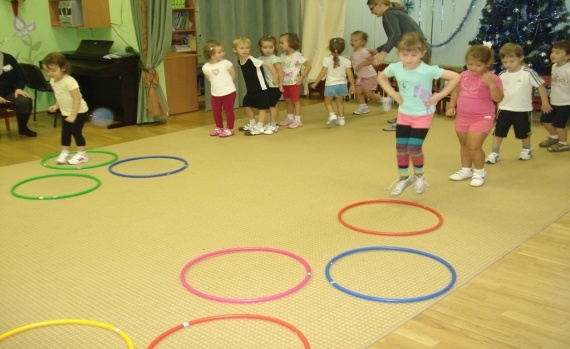 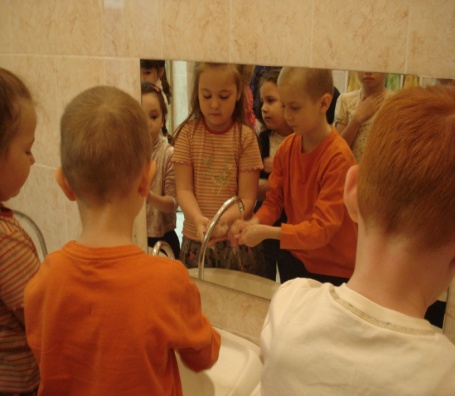 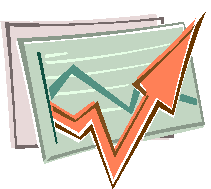 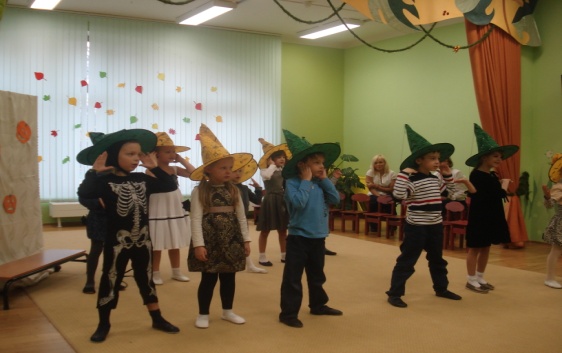 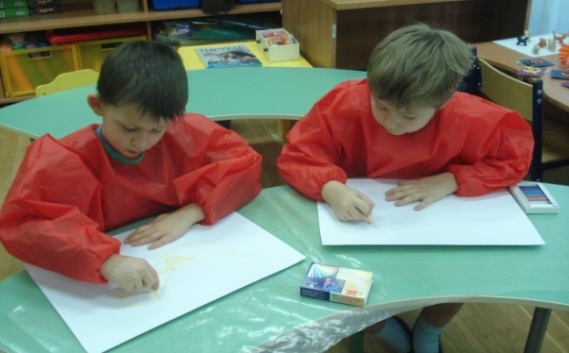 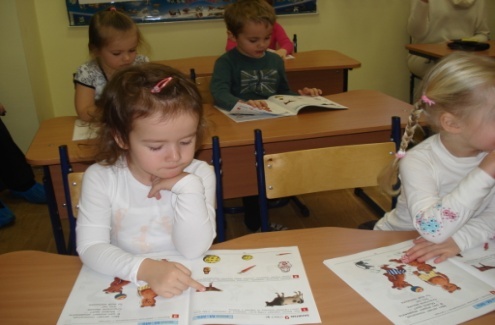 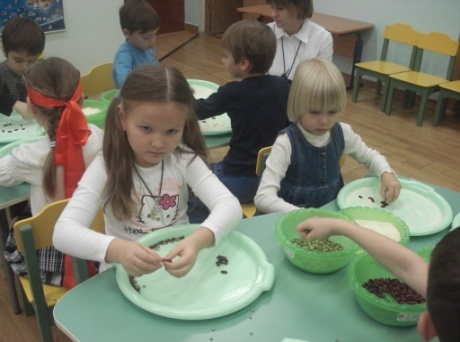 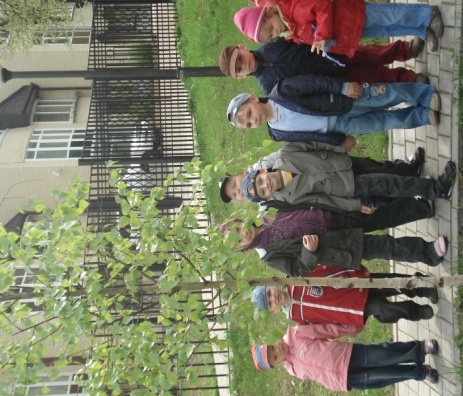 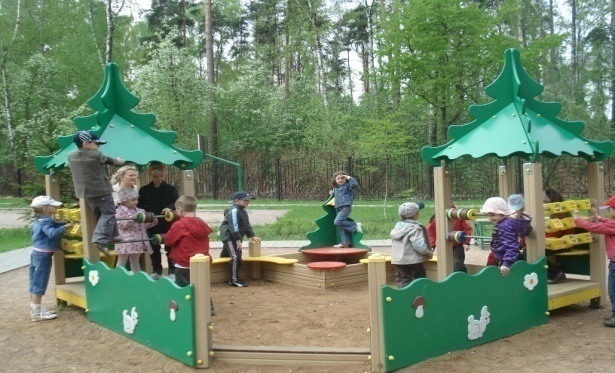 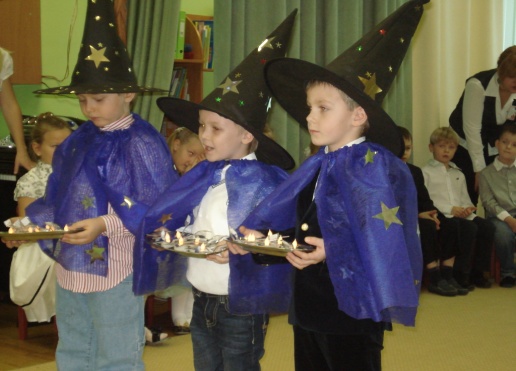 АНАЛИЗ ВЫПОЛНЕНИЯ ПРОГРАММЫ «ИСТОКИ» по образовательным областям ФГТв ГОУ ЦЕНТРЕ РАЗВИТИЯ РЕБЕНКА - ДЕТСКОМ САДУ № 2561.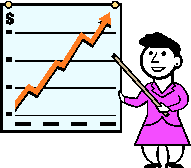 Выполнение образовательной программы ГБОУ ЦРР – детский сад № 2561 за 2011-2012 уч.гАнализ выполнения программы (%) по изучению английского языка за 2011-2012уч.г Возрастная  группаСодержание  образовательной области «Физической культуры»Содержание  образовательной области «Физической культуры»Содержание  образовательной области «Физической культуры»Содержание  образовательной области «Физической культуры»Возрастная  группаРазвитие  физических качествРазвитие  физических качествДвигательный опыт детей (овладение основными движениями)Двигательный опыт детей (овладение основными движениями)Возрастная  группаУчебный год 2011-2012гУчебный год 2011-2012гУчебный год 2011-2012гУчебный год 2011-2012гВозрастная  группан.г.к.г.н.г.к.г.Группа №1 (старшая/подготовительная)71%96%75%96%Группа №2 (младшая/средняя)69%92%75%95%Группы кратковременного пребывания61%92%58%93%По  ДОУ67%93,3%69,3%94,6%Общий % по образовательной областин.г. – 68,1%н.г. – 68,1%	к.г.	 - 94%	к.г.	 - 94%Возрастная  группаСодержание  образовательной области  «Здоровье»Содержание  образовательной области  «Здоровье»Содержание  образовательной области  «Здоровье»Содержание  образовательной области  «Здоровье»Возрастная  группаВоспитание культурно-гигиенических навыковВоспитание культурно-гигиенических навыковФормирование  начальных представлений о здоровом образе жизниФормирование  начальных представлений о здоровом образе жизниВозрастная  группаУчебный год 2011-2012гУчебный год 2011-2012гУчебный год 2011-2012гУчебный год 2011-2012гВозрастная  группан.г.к.г.н.г.к.г.Группа №1 (старшая/подготовительная)78%100%75%98%Группа №2 (младшая/средняя)71%100%69%96%Группы кратковременного пребывания58%95%52%95%По  ДОУ69%98,3%65,3%96,3%Общий % по образовательной областин.г. – 67,1%н.г. – 67,1%к.г. – 97,3%к.г. – 97,3%Возрастная  группаСодержание  образовательной области «Безопасность»Содержание  образовательной области «Безопасность»Содержание  образовательной области «Безопасность»Содержание  образовательной области «Безопасность»Содержание  образовательной области «Безопасность»Содержание  образовательной области «Безопасность»Содержание  образовательной области «Безопасность»Содержание  образовательной области «Безопасность»Возрастная  группаФормирование  представлений об опасных для человека и окружающего мира природы ситуациях и способах поведения в нихФормирование  представлений об опасных для человека и окружающего мира природы ситуациях и способах поведения в нихПриобщение  к правилам безопасного для человека и окружающего мира природы поведенияПриобщение  к правилам безопасного для человека и окружающего мира природы поведенияЗнания  о правилах безопасности дорожного движения в качестве пешехода и пассажира транспортного средстваЗнания  о правилах безопасности дорожного движения в качестве пешехода и пассажира транспортного средстваФормирование   осторожного и осмотрительного отношения к потенциально опасным для человека и окружающего мира природы ситуациямФормирование   осторожного и осмотрительного отношения к потенциально опасным для человека и окружающего мира природы ситуациямВозрастная  группаУчебный год 2011 - 2012Учебный год 2011 - 2012Учебный год 2011 - 2012Учебный год 2011 - 2012Учебный год 2011 - 2012Учебный год 2011 - 2012Учебный год 2011 - 2012Учебный год 2011 - 2012Возрастная  группан.г.к.г.н.г.к.г.н.г.к.г.н.г.к.г.Группа №1 (старшая/подготовительная)69%95,6%75%98,1%79%100%75%98,2%Группа №2 (младшая/средняя)60%93,4%62%95,5%69,4%100%69%95,4%Группы кратковременного пребывания59%91,2%57%93,2%58,3%96%58%93%По  ДОУ62,6%93,4%64,6%95,6%68,9%98,6%67,3%95,5%Общий % по образовательной областин.г. – 65,8%н.г. – 65,8%н.г. – 65,8%н.г. – 65,8%к.г. – 95,7%к.г. – 95,7%к.г. – 95,7%к.г. – 95,7%Возрастная  группаСодержание  образовательной области  «Социализация»Содержание  образовательной области  «Социализация»Содержание  образовательной области  «Социализация»Содержание  образовательной области  «Социализация»Содержание  образовательной области  «Социализация»Содержание  образовательной области  «Социализация»Возрастная  группаРазвитие  игровой деятельности детейРазвитие  игровой деятельности детейПриобщение   к элементарным общепринятым нормам и правилам взаимоотношения со сверстниками и взрослыми (в том числе моральным)Приобщение   к элементарным общепринятым нормам и правилам взаимоотношения со сверстниками и взрослыми (в том числе моральным)Формирование  гендерной, семейной, гражданской принадлежности, патриотических чувств, чувства принадлежности к мировому сообществуФормирование  гендерной, семейной, гражданской принадлежности, патриотических чувств, чувства принадлежности к мировому сообществуВозрастная  группаУчебный год 2011 - 2012Учебный год 2011 - 2012Учебный год 2011 - 2012Учебный год 2011 - 2012Учебный год 2011 - 2012Учебный год 2011 - 2012Возрастная  группан.г.к.г.н.г.к.г.н.г.к.г.Группа №1 (старшая/подготовительная)78%96,3%78%96,4%79%96,3%Группа №2 (младшая/средняя)62%92,4%66%95,2%70%92%Группы кратковременного пребывания56%91%61%92%53%92,1%По  ДОУ65,3%93,2%68,3%94,5%67,3%93,4%Общий % по образовательной областин.г. – 66,9%н.г. – 66,9%н.г. – 66,9%к.г. – 94,1%к.г. – 94,1%к.г. – 94,1%Возрастная  группаСодержание  образовательной области «Художественное творчество»Содержание  образовательной области «Художественное творчество»Содержание  образовательной области «Художественное творчество»Содержание  образовательной области «Художественное творчество»Содержание  образовательной области «Художественное творчество»Содержание  образовательной области «Художественное творчество»Возрастная  группаРазвитие  продуктивной деятельности детей (рисование, лепка, аппликация, художественный труд)Развитие  продуктивной деятельности детей (рисование, лепка, аппликация, художественный труд)Развитие  детского творчестваРазвитие  детского творчестваПриобщение  к изобразительному искусствуПриобщение  к изобразительному искусствуВозрастная  группаУчебный год 2011 - 2012Учебный год 2011 - 2012Учебный год 2011 - 2012Учебный год 2011 - 2012Учебный год 2011 - 2012Учебный год 2011 - 2012Возрастная  группан.г.к.г.н.г.к.г.н.г.к.г.Группа №1 (старшая/подготовительная)85%100%85%100%85%100%Группа №2 (младшая/средняя)84%100%87%100%91%100%Группы кратковременного пребывания82%93%81%93%82%93%По  ДОУ83,6%97,6%84,3%97,6%86%97,6%Общий % по образовательной областин.г. – 84,6%н.г. – 84,6%н.г. – 84,6%к.г. – 97,6%к.г. – 97,6%к.г. – 97,6%Возрастная  группаСодержание  образовательной области  «Чтение художественной литературы»Содержание  образовательной области  «Чтение художественной литературы»Содержание  образовательной области  «Чтение художественной литературы»Содержание  образовательной области  «Чтение художественной литературы»Содержание  образовательной области  «Чтение художественной литературы»Содержание  образовательной области  «Чтение художественной литературы»Возрастная  группаФормирование   целостной картины мира, в том числе первичных ценностных представленийФормирование   целостной картины мира, в том числе первичных ценностных представленийРазвитие  литературной речиРазвитие  литературной речиПриобщение  к словесному искусству, в том числе развитие художественного восприятия и эстетического вкусаПриобщение  к словесному искусству, в том числе развитие художественного восприятия и эстетического вкусаВозрастная  группаУчебный год 2011 - 2012Учебный год 2011 - 2012Учебный год 2011 - 2012Учебный год 2011 - 2012Учебный год 2011 - 2012Учебный год 2011 - 2012Возрастная  группан.г.к.г.н.г.к.г.н.г.к.г.Группа №1 (старшая/подготовительная)80%95,4%75%96%79%95%Группа №2 (младшая/средняя)72%91,5%68%93%65%93%Группы кратковременного пребывания69%91%57%93%53%93%По  ДОУ73,6%92,6%66,6%94%65,6%94%Общий % по образовательной областин.г. – 68,6%н.г. – 68,6%н.г. – 68,6%к.г. – 93,5%к.г. – 93,5%к.г. – 93,5%Возрастная  группаСодержание  образовательной области  «Познание»Содержание  образовательной области  «Познание»Содержание  образовательной области  «Познание»Содержание  образовательной области  «Познание»Содержание  образовательной области  «Познание»Содержание  образовательной области  «Познание»Возрастная  группаСенсорное  развитиеСенсорное  развитиеРазвитие  познавательно-исследовательской и продуктивной (конструктивной) деятельностиРазвитие  познавательно-исследовательской и продуктивной (конструктивной) деятельностиФормирование  элементарных математических представленийФормирование  элементарных математических представленийВозрастная  группаУчебный год 2011 - 2012Учебный год 2011 - 2012Учебный год 2011 - 2012Учебный год 2011 - 2012Учебный год 2011 - 2012Учебный год 2011 - 2012Возрастная  группан.г.к.г.н.г.к.г.н.г.к.г.Группа №1 (старшая/подготовительная)72%95,2%76%95%73,5%96%Группа №2 (младшая/средняя)68%94,4%62,4%95%71%93%Группы кратковременного пребывания58%92,1%53%92%55%92,4%По  ДОУ66%93,9%63,8%94%66,5%93,8%Общий % по образовательной областин.г. – 65,4%н.г. – 65,4%н.г. – 65,4%к.г. – 93,9%к.г. – 93,9%к.г. – 93,9%Возрастная  группаСодержание  образовательной области  «Труд»Содержание  образовательной области  «Труд»Содержание  образовательной области  «Труд»Содержание  образовательной области  «Труд»Содержание  образовательной области  «Труд»Содержание  образовательной области  «Труд»Возрастная  группаРазвитие  трудовой деятельностиРазвитие  трудовой деятельностиВоспитание  ценностного отношения к собственному труду, труду других людей и его результатамВоспитание  ценностного отношения к собственному труду, труду других людей и его результатамСформированность первичных представлений о труде взрослых, его роли в обществе и жизни каждого человекаСформированность первичных представлений о труде взрослых, его роли в обществе и жизни каждого человекаВозрастная  группаУчебный год 2011 - 2012Учебный год 2011 - 2012Учебный год 2011 - 2012Учебный год 2011 - 2012Учебный год 2011 - 2012Учебный год 2011 - 2012Возрастная  группан.г.к.г.н.г.к.г.н.г.к.г.Группа №1 (старшая/подготовительная)81%100%80%98%75%95%Группа №2 (младшая/средняя)72%100%72%96%75%92,3%Группы кратковременного пребывания62%98%63%92,3%61%91,2%По  ДОУ71,6%99,3%71,6%95,4%70,3%92,8%Общий % по образовательной областин.г. – 71,1%н.г. – 71,1%н.г. – 71,1%к.г. – 95,9 %к.г. – 95,9 %к.г. – 95,9 %Возрастная  группаСодержание  образовательной области «Коммуникация»Содержание  образовательной области «Коммуникация»Содержание  образовательной области «Коммуникация»Содержание  образовательной области «Коммуникация»Содержание  образовательной области «Коммуникация»Содержание  образовательной области «Коммуникация»Возрастная  группаРазвитие  свободного общения со взрослыми и детьмиРазвитие  свободного общения со взрослыми и детьмиРазвитие  всех компонентов устной речи детей (лексической стороны, грамматического строя речи, произносительной стороны речи; связной речи - диалогической и монологической форм) в различных формах и видах детской деятельностиРазвитие  всех компонентов устной речи детей (лексической стороны, грамматического строя речи, произносительной стороны речи; связной речи - диалогической и монологической форм) в различных формах и видах детской деятельностиПрактическое  овладение нормами речиПрактическое  овладение нормами речиВозрастная  группаУчебный год 2011 - 2012Учебный год 2011 - 2012Учебный год 2011 - 2012Учебный год 2011 - 2012Учебный год 2011 - 2012Учебный год 2011 - 2012Возрастная  группан.г.к.г.н.г.к.г.н.г.к.г.Группа №1 (старшая/подготовительная)75%98%72%95,4%76%95%Группа №2 (младшая/средняя)73%95,6%69%95,3%69%95%Группы кратковременного пребывания53%91%54%90,8%51%92%По  ДОУ67%94,8%65%93,8%65,3%94%Общий % по образовательной областин.г. – 65,7%н.г. – 65,7%н.г. – 65,7%к.г. – 94,2%к.г. – 94,2%к.г. – 94,2%Возрастная  группаСодержание  образовательной области  «Музыка»Содержание  образовательной области  «Музыка»Содержание  образовательной области  «Музыка»Содержание  образовательной области  «Музыка»Содержание  образовательной области  «Музыка»Содержание  образовательной области  «Музыка»Возрастная  группаВосприятие  музыкиВосприятие  музыкиРазвитие  музыкально-художественной деятельностиРазвитие  музыкально-художественной деятельностиПриобщение  к музыкальному искусствуПриобщение  к музыкальному искусствуВозрастная  группаУчебный год 2011 - 2012Учебный год 2011 - 2012Учебный год 2011 - 2012Учебный год 2011 - 2012Учебный год 2011 - 2012Учебный год 2011 - 2012Возрастная  группан.г.к.г.н.г.к.г.н.г.к.г.Группа №1 (старшая/подготовительная)80%95%85%98%84%96%Группа №2 (младшая/средняя)81%92%81%96%80%92%Группы кратковременного пребывания60%92%79%90%72%91%По  ДОУ73,6%93%81,6%94,6%78,6%93%Общий % по образовательной областин.г. – 78%н.г. – 78%н.г. – 78%к.г. – 94%к.г. – 94%к.г. – 94%Возрастная  группаОбразовательные области Образовательные области Образовательные области Образовательные области Образовательные области Образовательные области Образовательные области Образовательные области Образовательные области Образовательные области Образовательные области Образовательные области Образовательные области Образовательные области Образовательные области Образовательные области Образовательные области Образовательные области Образовательные области Образовательные области Возрастная  группаФизическая культураФизическая культураЗдоровьеЗдоровьеБезопасностьБезопасностьСоциализацияСоциализацияТрудТрудПознаниеПознаниеКоммуникацияКоммуникацияЧтение художественной литературыЧтение художественной литературыХудожественное творчествоХудожественное творчествоМузыкаМузыкаВозрастная  группаУчебный год  2011 - 2012Учебный год  2011 - 2012Учебный год  2011 - 2012Учебный год  2011 - 2012Учебный год  2011 - 2012Учебный год  2011 - 2012Учебный год  2011 - 2012Учебный год  2011 - 2012Учебный год  2011 - 2012Учебный год  2011 - 2012Учебный год  2011 - 2012Учебный год  2011 - 2012Учебный год  2011 - 2012Учебный год  2011 - 2012Учебный год  2011 - 2012Учебный год  2011 - 2012Учебный год  2011 - 2012Учебный год  2011 - 2012Учебный год  2011 - 2012Учебный год  2011 - 2012Возрастная  группан.гк.гн.гк.г.н.г.к.г.н.г.к.г.н.г.к.г.н.гк.гн.гк.гн.гк.гн.гк.гн.гк.г.Группа №1 (старшая/подготовительная)719676,59974,597,978,396,378,697,673,895,474,396,17895,4851008396,3Группа №2 (младшая/средняя)6992709865,1966693,27396,167,194,170,395,468,392,587,310080,693,3Группы кратковременного пребывания619255955893,35791,7629455,392,152,69159,692,381,69370,391По  ДОУ68,19467,197,365,895,766,99471,295,965,493,865,794,168,693,484,697,684,393,62009-2010 учебный год2010-2011 учебный год2011-2012 учебный год86,3%88,6%94,1%